      Mentoring Service: 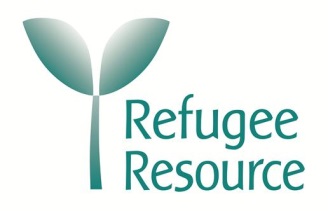 Information about volunteering as a mentorThe purpose of the Mentoring Service is To provide one-to-one support for refugees and asylum seekers in their pursuit of personal development, education and employment in order to improve their quality of life. Refugee Resource are able to offer this service with the support of a team of volunteersRefugee Resource is looking for mentors with good interpersonal and communication skills who are interested in other people and cultures, and are Reliable   Trustworthy  Compassionate/Empathetic   Good listeners  Other helpful skills may include:  Professional  experience  Community experience    Language     knowledge of the local area    IT abilityBeing a Volunteer as a Mentor involves…Meeting regularly with a mentee:  The time commitment  is  1 1/2-3 hours weekly over 12 monthsMentoring support which is tailored to the needs and goals of a menteeKeeping in regular communication with Refugee Resource during the mentoring relationship  Benefits of volunteering as a mentor are many… Gain valuable experience Use and build on existing skillsMake a difference in the communityTO GET INVOLVED … In Brief…Complete the Mentoring Volunteer  Application FormAfter you have sent in your Application Form, Refugee Resource will get in contact with your referees and arrange for a DBS check.   The Mentoring Co-ordinator will arrange for an informal interview.   All volunteers are given an introductory training.On-going training and support is provided by Refugee Resource VOLUNTEER MENTOR ROLE DESCRIPTION AND PERSON SPECIFICATION Knowledge, Skills and AbilitiesTo be able tocommit to the Mentoring Service for one year from the time you are matched with a client make a regular time commitment to the mentee with whom you are matched and suggest activities to do together to get to know him/hermaintain professional boundaries as a mentorcomplete (and review as necessary) an action plan to focus your mentoring relationshipencourage and support your mentee, particularly in his/her involvement in creative, educational or work programmesadvocate appropriately on behalf of your mentee(if necessary) and work sensitively with others within his/her networkattend the mentor training programme (which includes two weekend days plus some evenings) and monthly support meetingsprovide regular feedback to Refugee Resource (monthly)adhere to Refugee Resource Policies including Confidentiality, Data Protection, Safeguarding be willing to work with your mentee with supervision and communication with the Mentoring Service Co-ordinator.To be willing to haveA clear understanding of and respect for professional boundaries and confidentialityA commitment to equal opportunitiesAn understanding of protection issues (or a willingness to understand) regarding children and vulnerable adults and a commitment to Refugee Resource’s policy on these issuesThe capacity to make use of the support systems available and to use supervision to reflect on the impact of mentoring refugees and asylum seekersPersonal QualitiesWarm, friendly and empathic personalityExcellent communication skillsA commitment to human rights and to the integration of refugees and asylum seekersThe ability to form sustaining friendships within professional boundaries expected by the Mentoring Service and to be reliable in meeting the commitments of those friendshipsA mature and calm approach to stress and the ability to ask for help when requiredThe capacity to understand experiences of loss, transition and exile